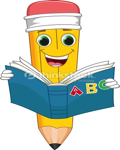 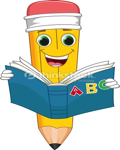 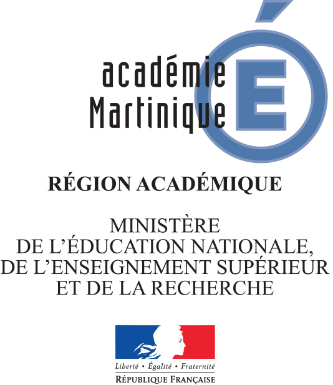 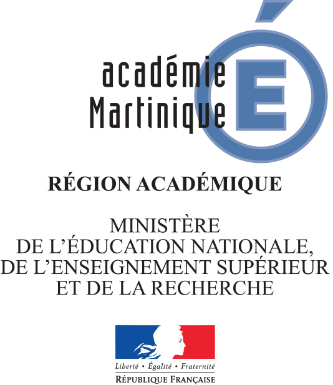 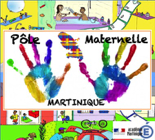 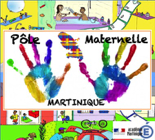 « Par mots et merveilles»Projet académique pour l’Ecole maternelleDescriptif de la production réalisée: Les réalisations(Intitulé, nature de l’œuvre, etc.)Activité (s) retenue (s) pour la valorisation de l’œuvreLa grande section de Rivière L'Or  Fort-de-France  a réalisé avec l'aide du plasticien Ange Bonello, deux grands panneaux d'1m × 80 cm illustrant le conte les Trois compères et la princesse écrit par l'enseignante N’goala Raymonde en 2011.Technique peinture sur feuille et matériaux de récupération carton et papier journalExposition